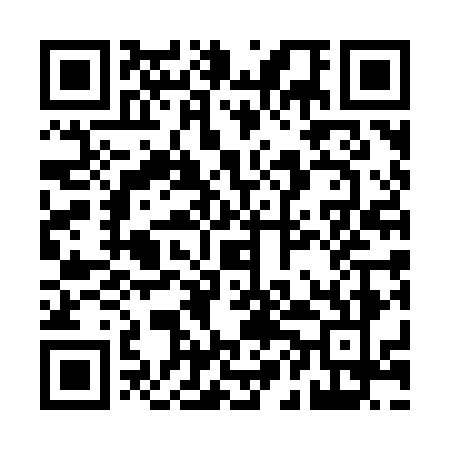 Prayer times for Ghilatali, BangladeshMon 1 Apr 2024 - Tue 30 Apr 2024High Latitude Method: NonePrayer Calculation Method: University of Islamic SciencesAsar Calculation Method: ShafiPrayer times provided by https://www.salahtimes.comDateDayFajrSunriseDhuhrAsrMaghribIsha1Mon4:315:4711:593:266:117:272Tue4:305:4611:593:266:117:273Wed4:295:4511:583:256:127:284Thu4:285:4411:583:256:127:285Fri4:275:4311:583:256:127:296Sat4:265:4211:573:256:137:297Sun4:255:4111:573:246:137:308Mon4:245:4011:573:246:137:309Tue4:235:4011:573:246:147:3110Wed4:225:3911:563:246:147:3111Thu4:215:3811:563:236:157:3212Fri4:205:3711:563:236:157:3213Sat4:195:3611:553:236:157:3314Sun4:175:3511:553:226:167:3315Mon4:165:3411:553:226:167:3416Tue4:155:3311:553:226:177:3517Wed4:145:3211:553:226:177:3518Thu4:135:3111:543:216:177:3619Fri4:125:3111:543:216:187:3620Sat4:115:3011:543:216:187:3721Sun4:105:2911:543:206:197:3722Mon4:095:2811:533:206:197:3823Tue4:085:2711:533:206:207:3924Wed4:075:2611:533:196:207:3925Thu4:065:2611:533:196:207:4026Fri4:055:2511:533:196:217:4027Sat4:055:2411:533:186:217:4128Sun4:045:2311:523:186:227:4229Mon4:035:2311:523:186:227:4230Tue4:025:2211:523:186:237:43